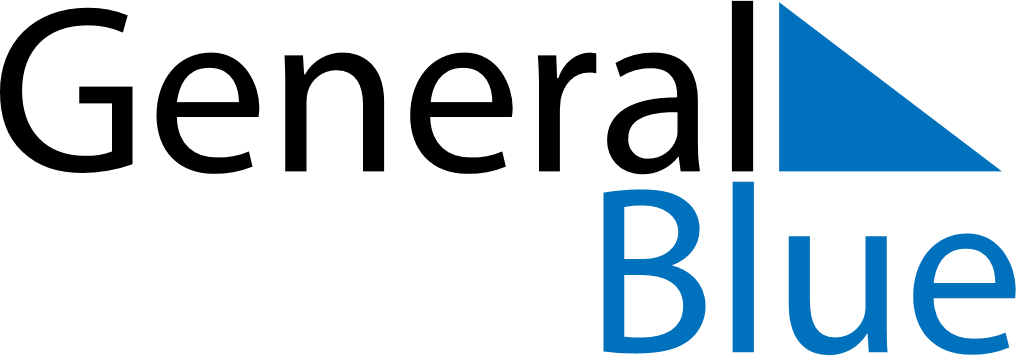 March 2141March 2141March 2141March 2141March 2141SundayMondayTuesdayWednesdayThursdayFridaySaturday12345678910111213141516171819202122232425262728293031